CERTIFICATE FOR TRANSFER OF 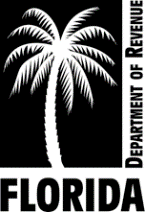 HOMESTEAD ASSESSMENT DIFFERENCESection 193.155, Florida StatutesTransfer between CountiesThe property appraiser in the county of the previous homestead should send this form to the requesting county by April 1 or two weeks after receiving Form DR-501T, Transfer of Homestead Assessment Difference, whichever is later. Add pages, if needed.TO:   PROPERTY APPRAISER’S OFFICE REQUESTING TRANSFER (NEW )TO:   PROPERTY APPRAISER’S OFFICE REQUESTING TRANSFER (NEW )TO:   PROPERTY APPRAISER’S OFFICE REQUESTING TRANSFER (NEW )TO:   PROPERTY APPRAISER’S OFFICE REQUESTING TRANSFER (NEW )TO:   PROPERTY APPRAISER’S OFFICE REQUESTING TRANSFER (NEW )TO:   PROPERTY APPRAISER’S OFFICE REQUESTING TRANSFER (NEW )FROM:   PROPERTY APPRAISER’S OFFICE PREVIOUS HOMESTEADFROM:   PROPERTY APPRAISER’S OFFICE PREVIOUS HOMESTEADFROM:   PROPERTY APPRAISER’S OFFICE PREVIOUS HOMESTEADFROM:   PROPERTY APPRAISER’S OFFICE PREVIOUS HOMESTEADFROM:   PROPERTY APPRAISER’S OFFICE PREVIOUS HOMESTEADCountyCountyNameNameAddressAddressPhoneFaxPhoneFaxEmailEmailPART 1.  Previous PART 1.  Previous PART 1.  Previous PART 1.  Previous PART 1.  Previous PART 1.  Previous PART 1.  Previous PART 1.  Previous PART 1.  Previous PART 1.  Previous PART 1.  Previous Applicant nameApplicant nameApplicant nameParcel IDAddress Address Did the applicant receive a homestead exemption in either of the last 3 years?Did the applicant receive a homestead exemption in either of the last 3 years?Did the applicant receive a homestead exemption in either of the last 3 years?Did the applicant receive a homestead exemption in either of the last 3 years? yes      noAddress Address If yes, the most recent year an exemption was received was 20   If yes, the most recent year an exemption was received was 20   If yes, the most recent year an exemption was received was 20   If yes, the most recent year an exemption was received was 20   If yes, the most recent year an exemption was received was 20   Was or will the property be reassessed at just value?   yes    no       Date of reassessment, January 1, 20  Was or will the property be reassessed at just value?   yes    no       Date of reassessment, January 1, 20  Was or will the property be reassessed at just value?   yes    no       Date of reassessment, January 1, 20  Was or will the property be reassessed at just value?   yes    no       Date of reassessment, January 1, 20  Was or will the property be reassessed at just value?   yes    no       Date of reassessment, January 1, 20  Was or will the property be reassessed at just value?   yes    no       Date of reassessment, January 1, 20  Was or will the property be reassessed at just value?   yes    no       Date of reassessment, January 1, 20  Was or will the property be reassessed at just value?   yes    no       Date of reassessment, January 1, 20  Was or will the property be reassessed at just value?   yes    no       Date of reassessment, January 1, 20  Was or will the property be reassessed at just value?   yes    no       Date of reassessment, January 1, 20  Was or will the property be reassessed at just value?   yes    no       Date of reassessment, January 1, 20  If yes, complete either PART 2 or PART 3.If yes, complete either PART 2 or PART 3.If yes, complete either PART 2 or PART 3.If yes, complete either PART 2 or PART 3.If yes, complete either PART 2 or PART 3.If yes, complete either PART 2 or PART 3.If yes, complete either PART 2 or PART 3.If yes, complete either PART 2 or PART 3.If yes, complete either PART 2 or PART 3.If yes, complete either PART 2 or PART 3.If yes, complete either PART 2 or PART 3.PART 2.  Sole owner, joint tenants with rights of survivorship, or tenancy by entiretiesPART 2.  Sole owner, joint tenants with rights of survivorship, or tenancy by entiretiesPART 2.  Sole owner, joint tenants with rights of survivorship, or tenancy by entiretiesPART 2.  Sole owner, joint tenants with rights of survivorship, or tenancy by entiretiesPART 2.  Sole owner, joint tenants with rights of survivorship, or tenancy by entiretiesPART 2.  Sole owner, joint tenants with rights of survivorship, or tenancy by entiretiesPART 2.  Sole owner, joint tenants with rights of survivorship, or tenancy by entiretiesNumber of homesteaders of record.        Enter homesteaders of record. Include the applicant. If ownership is not equal, enter ownership percentage.Number of homesteaders of record.        Enter homesteaders of record. Include the applicant. If ownership is not equal, enter ownership percentage.Number of homesteaders of record.        Enter homesteaders of record. Include the applicant. If ownership is not equal, enter ownership percentage.Number of homesteaders of record.        Enter homesteaders of record. Include the applicant. If ownership is not equal, enter ownership percentage.Number of homesteaders of record.        Enter homesteaders of record. Include the applicant. If ownership is not equal, enter ownership percentage.Number of homesteaders of record.        Enter homesteaders of record. Include the applicant. If ownership is not equal, enter ownership percentage.Number of homesteaders of record.        Enter homesteaders of record. Include the applicant. If ownership is not equal, enter ownership percentage.Name      	Name      	   %   %Name      	Name      	   %Name      	Name      	   %   %Name      	Name      	   %Values below are from the tax roll of 20   .           Enter only the value for the homestead portion.Values below are from the tax roll of 20   .           Enter only the value for the homestead portion.Values below are from the tax roll of 20   .           Enter only the value for the homestead portion.Values below are from the tax roll of 20   .           Enter only the value for the homestead portion.Values below are from the tax roll of 20   .           Enter only the value for the homestead portion.Values below are from the tax roll of 20   .           Enter only the value for the homestead portion.Values below are from the tax roll of 20   .           Enter only the value for the homestead portion.Homestead just value assessed value assessed valueIs the assessment of this property currently under appeal with the VAB or in circuit court?Is the assessment of this property currently under appeal with the VAB or in circuit court? yes     no yes     noPART 3.    Tenant in commonPART 3.    Tenant in commonPART 3.    Tenant in commonPART 3.    Tenant in commonValues below are from the tax roll of 20   .           Enter only the values for the applicant’s interest in the homestead portion.Values below are from the tax roll of 20   .           Enter only the values for the applicant’s interest in the homestead portion.Values below are from the tax roll of 20   .           Enter only the values for the applicant’s interest in the homestead portion.Values below are from the tax roll of 20   .           Enter only the values for the applicant’s interest in the homestead portion.Homestead just value assessed valueIs the assessment of this property currently under appeal with the VAB or in circuit court? yes     noSIGNATURE OF PROPERTY APPRAISER OF THE PREVIOUS SIGNATURE OF PROPERTY APPRAISER OF THE PREVIOUS SIGNATURE OF PROPERTY APPRAISER OF THE PREVIOUS SIGNATURE OF PROPERTY APPRAISER OF THE PREVIOUS SIGNATURE OF PROPERTY APPRAISER OF THE PREVIOUS SIGNATURE OF PROPERTY APPRAISER OF THE PREVIOUS SIGNATURE OF PROPERTY APPRAISER OF THE PREVIOUS SIGNATURE OF PROPERTY APPRAISER OF THE PREVIOUS Signature, property appraiser or deputySignature, property appraiser or deputy	County	DOR county #	Date 	County	DOR county #	Date 	County	DOR county #	Date 	County	DOR county #	Date 	County	DOR county #	Date 	County	DOR county #	Date 